1) Accès au logiciel Filius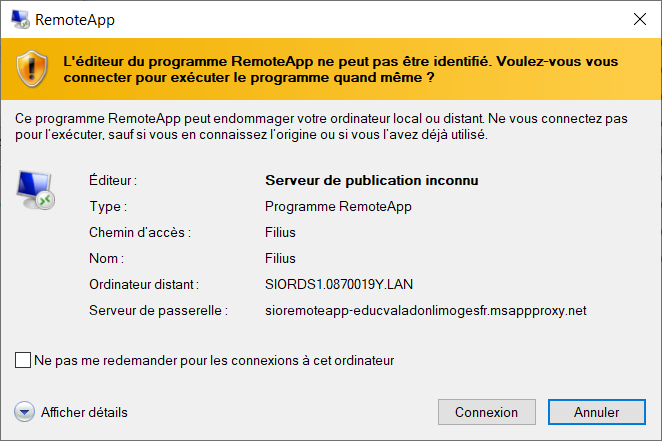 Télécharge le fichier RDSFilius.rdp déposé sur Pronote ou dans le dossier de la classe et enregistre-le sur ton ordinateur. Ce fichier te permet d’accéder à un logiciel disponible sur le réseau du lycée.Exécute ce fichier ou double-clique sur le fichier RDSFilius.rdp.Ignore l’avertissement qui s’affiche et clique sur connexion.Saisis ton identifiant Office 365 utilisé au lycée  ; il doit ressembler à nom.prenom@educ-valadon-limoges.fr 
avec ton propre nom et prénom.  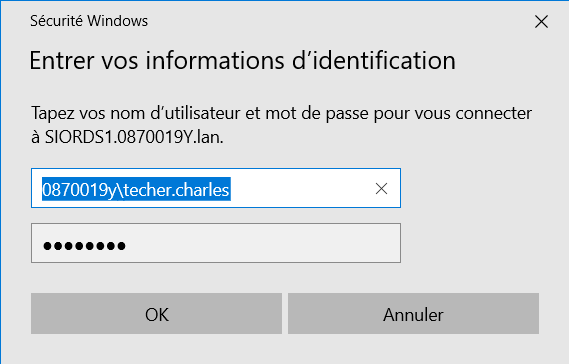 Saisis ton mot de passe du lycée.Attends quelques secondes le temps que la connexion soit établie (environ 5 secondes)



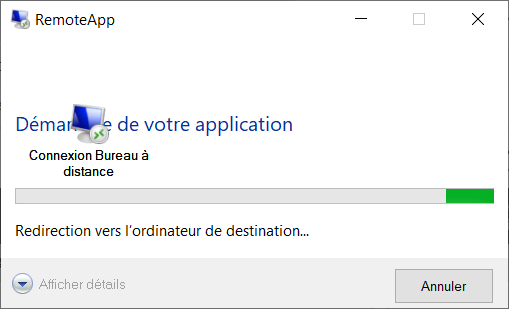 Pour terminer, choisis comme langue le Français. 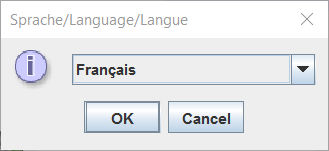 Question : visualises-tu le logiciel Filius sur ton ordinateur (Oui ou non) ?   ………………………………………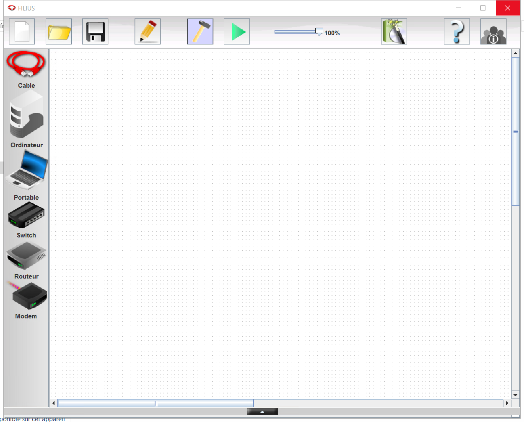 